METROZOOMPLNÁ MOCl. Zmocnitel:MetroZoom s.r.o. se sídlem Praha 4, Na strži 2097/63, IČO: 08291501, zastoupená jednatelem Ing. Markem Pavlasem,Zmocněnec:Jitka Bílková, bytem úvalská 552, 250 81 NehvizdyRozsah zmocnění:Zmocnitel uděluje zmocněnci plnou moc k tomu, aby v zastoupení zmocnitele podepisoval jménem společnosti MetroZoom s.r.o., se sídlem Praha 4, Na strži 2097/63, IČO: 08291501, obchodní smlouvy, objednávky, jejich dodatky a případné další dokumenty (jiné smlouvy) související s obchodní činností společnosti MetroZoom s.r.o., se sídlem Praha 4, Na str ži 2097/ 63, IČO: 08291501 do výše 499.999,- Kč.Zmocněnec plnou moc v uvedeném rozsahu přijímá._V PrJaze dne_7.8.20_19MetroZoom s r.o.Ing. Marek Pavlas, jednatel (zmocnitel)...t....7......4....y. ..../.............Jitka Bílková (zmocněnec)Ověrovac, dolvž a p,o ie a,:za ,	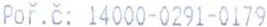 Podle ověřovat. knihy posty. Praha 4V,a:,tnc:, Jčne tJl.-lié a,. Mare" Pav,asuatuill  d   ui   --  ,1...1  zc::,11. ::. :.1973,Svitc1 1    vAJ1w a pubytu. Prc1hd „	 	u,CJva  13/1,.,Z	ská pG, uh  d   Č,.   predlo .dOI\!.,ucu llu:Oc	_,v	o8..iC.á11 kt  ;,í l'.aZ	{v	•.. -	•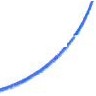 r'11Jlia	uo1,J ,._ .v/.::.1..	_->Uli/lÚVd   ;,rna	I   U   ,	I'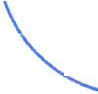 